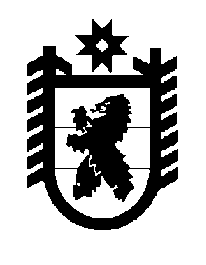 Российская Федерация Республика Карелия    ПРАВИТЕЛЬСТВО РЕСПУБЛИКИ КАРЕЛИЯПОСТАНОВЛЕНИЕот 21 августа 2012 года № 261-Пг. Петрозаводск Об утверждении Порядка формирования и опубликования сведений об объектах недвижимого имущества, которые могут быть использованы в инвестиционных (предпринимательских) целяхПравительство Республики Карелия п о с т а н о в л я е т:Утвердить прилагаемый Порядок формирования и опубликования сведений об объектах недвижимого имущества, которые могут быть использованы в инвестиционных (предпринимательских) целях.            Глава Республики  Карелия                                                               А.П. ХудилайненУтвержден постановлением  Правительства Республики Карелия от 21 августа 2012 года № 261-ППорядок формирования и опубликования сведений об объектах недвижимого имущества, которые могут быть использованы в инвестиционных (предпринимательских) целях1. Настоящий Порядок разработан для обеспечения открытого доступа к сведениям о наличии объектов недвижимого имущества, которые могут быть использованы в инвестиционных (предпринимательских) целях.2. Сведения, указанные в пункте 1 настоящего Порядка, включают в себя:Перечень объектов недвижимого имущества (за исключением земельных участков), находящихся в собственности Республики Карелия, которые могут быть использованы в инвестиционных (предпринимательских) целях, предлагаемых для передачи в аренду (далее – Перечень объектов недвижимого имущества);Перечень застроенных земельных участков, которые могут быть использованы в инвестиционных (предпринимательских) целях, в разрезе муниципальных районов и городских округов в  Республике Карелия (далее – Перечень застроенных земельных участков);Перечень незастроенных земельных участков, которые могут быть использованы в инвестиционных (предпринимательских) целях, в разрезе муниципальных районов и городских округов в Республике Карелия (далее – Перечень незастроенных земельных участков).3. В Перечень объектов недвижимого имущества включается следующая информация:место нахождения объекта недвижимого имущества (далее – объект);площадь объекта (кв. м); характеристика объекта; вид использования объекта;балансодержатель объекта;иные дополнительные сведения об объекте.4. В Перечень застроенных земельных участков включается следующая информация:место расположения земельного участка, в том числе относительно ближайшего населенного пункта;площадь земельного участка (га);кадастровый номер земельного участка;категория земель;вид разрешенного использования земельного участка;вид собственности на земельный участок;предоставление земельного участка в собственность или аренду;объекты недвижимого имущества, расположенные на земельном участке;возможность подключения объектов к сетям инженерно-технического обеспечения, присоединения к электрическим сетям;обеспеченность земельного участка объектами транспортной инфраструктуры.5. В Перечень  незастроенных земельных участков включается следующая информация:место расположения земельного участка, в том числе относительно ближайшего населенного пункта;площадь земельного участка (га);кадастровый номер земельного участка (при наличии);категория земель;вид разрешенного использования земельного участка;вид собственности на земельный участок;предоставление земельного участка в собственность или аренду;обеспеченность земельных участков объектами инженерной, транспортной инфраструктур;необходимость проведения кадастровых работ;необходимость перевода земельного участка из одной категории в другую.6. Формирование перечней, указанных в пункте 2 настоящего Порядка, осуществляет Государственный комитет Республики Карелия по управлению государственным имуществом и размещению заказов для государственных нужд (далее – Комитет).7. При формировании Перечня застроенных земельных участков и Перечня незастроенных земельных участков Комитет использует предложения органов местного самоуправления муниципальных районов и городских округов в Республике Карелия.Информация в Перечень застроенных земельных участков и Перечень незастроенных земельных участков вносится Комитетом в течение десяти рабочих дней со дня поступления вышеуказанных предложений.8. Изменения в Перечень объектов недвижимого имущества вносятся Комитетом ежемесячно до 10 числа.9. Изменения в Перечни застроенных и незастроенных земельных участков вносятся Комитетом по согласованию с органами местного самоуправления муниципальных районов и городских округов в Республике Карелия ежеквартально до 25 числа месяца, следующего за отчетным. 10. Перечни, указанные в пункте 2 настоящего Порядка, размещаются на официальном сайте Комитета на Официальном интернет-портале Республики Карелия в течение десяти рабочих дней со дня их подготовки (внесения в них изменений)._____________